Комбинация косилок NOVACAT A10 COLLECTOR Максимальная гибкость и экономичность при формировании валковПоследнее поколение комбинаций косилок компании Pöttinger, линия NOVACAT A10, пополнилось моделью NOVACAT A10 COLLECTOR. Разработанная для максимальной экономичности, надежности в эксплуатации и длительного срока службы, комбинация косилок NOVACAT A10 COLLECTOR в то же время соответствует всем требованиям, предъявляемым к комфорту в управлении.COLLECTOR для обеспечения высокой гибкости в эксплуатацииБлагодаря раздельной регулировке поворота корпуса валкообразующего щитка обеспечивается максимальная гибкость: корпуса снизу и сверху отвечают за формирование широких центральных валков, при скашивании возможно формировании валка из внешней части скошенной массы. Встроенный датчик контроля позволяет избежать затора в косилках из-за невключенных поперечных ленточных транспортеров: сигнал предупреждения раздается, если транспортеры находятся в рабочем положении, но не включены.Поперечные ленточные транспортеры установлены прямо на косилке и не имеют собственной бортовой гидравлической системы, а используют мощную гидравлическую систему трактора, что является весьма экономичным решением. Кроме того, на этих машинах удалось добиться экономии в весе по сравнению с обычными комбинациями косилок, что также положительно сказывается на их экономичности. Гидравлическое снятие нагрузки с косилки уменьшает износ и, таким образом, увеличивает срок службы машины. К тому же разгрузка обеспечивает более низкое содержание сырой золы в корме, а также более низкий расход топлива. В результате снятия нагрузки с косилки увеличивает экономичность машины.Устанавливаемый в качестве опции ролик ускорителя можно регулировать механически по высоте для подгонки к ширине валка, он позволяет формировать узкие, компактные валки даже при большом объеме кормовой массы. Ролик увеличивает срок службы корпуса ленты и повышает его экономичность. По желанию для односторонней эксплуатации лент COLLECTOR можно заказать валкообразующий гребень, благодаря которому формируются компактные валки с одной стороны.Уже известные, компактные размеры NOVACAT A10 действительны и для машины COLLECTOR благодаря опорным стойкам. Даже во время транспортировки NOVACAT A10 COLLECTOR имеет компактные размеры: транспортная высота в 4,0 м и дорожный просвет в 28 см позволяют осуществлять транспортировку на высокой скорости и в то же время исключают возможность повреждений во время транспортировки.Комфорт управленияКомбинация косилок NOVACAT A10 COLLECTOR серийно оснащена блоком управления SELECT CONTROL. Управление осуществляется легко и просто при помощи прибора управления двойного действия, для привода поперечных ленточных транспортеров – управляющего устройства простого действия с возвратом в исходное положение. Предварительный выбор косилок, регулировку рабочей ширины, а также настройку поперечных ленточных транспортеров удобно осуществлять с помощью блока управления SELECT CONTROL. Разблокировка из транспортного положения осуществляется гидравлическим приводом, разгрузка регулируется запорными кранами. Привод поперечных ленточных транспортеров осуществляется гидравлической системой трактора. Регулировка скорости поперечных ленточных транспортеров механическая, регулируемая с помощью гидроклапана.В качестве опции доступно управление POWER CONTROL с автоматическими функциями, а также LS в серийном исполнении. Система управления ISOBUS для всех функций позволяет осуществлять управление напрямую с трактора. На тракторах John Deere и Fendt возможна регулировка рабочей ширины с помощью сигнала угла поворота рулевого колеса трактора. Более того, имеется электронный регулятор скорости для изменения скорости лент поперечных ленточных транспортеров. Во время движения по склону благодаря такому регулятору можно увеличить скорость наклоненного в сторону поперечного ленточного транспортера.В оба блока управления интегрированы указания по оптимальному управлению технических обслуживанием. Имеется перечень точек смазки. Первая смазка требуется через 25 часов, затем – через каждые 50 часов. Замена трансмиссионного масла требуется через 50 часов, затем – через каждые 250 часов. В качестве опции возможна установка централизованной системы смазки.Регулировка рабочей ширины для превосходного качества срезаNOVACAT A10 COLLECTOR можно использовать в качестве фронтальной или задненавесной комбинаций косилок (кронштейн для 3 или 3,5 м фронтальных косилок), она также обладает выдающимися адаптационными характеристиками: гидравлический механизм бокового смещения на 400 мм в каждую сторону обеспечивает оптимальное перекрытие и, следовательно, превосходное качество среза. В качестве опции предлагается автоматическая регулировка рабочей ширины, которая через датчик сигнала угла поворота руля трактора позволяет автоматически регулировать перекрытие при движении на поворотах. Таким образом, можно использовать всю рабочую ширину и предотвратить образование полос. Обязательное условие: для этого необходима система управления ISOBUS и трактор, имеющий соответствующую функцию для проверки сигнала угла руля трактора, например, John Deere серии R, Fendt с оснасткой Vario Guide. Кроме того, в качестве опции предлагается механизм бокового смещения в зависимости от уклона, который распознает текущее наклонное положение косилки и активно работает с гидравлическим механизмом бокового смещения, чтобы, с одной стороны, использовать максимально возможную ширину среза, и, с другой стороны, гарантировать отсутствие нескошенных полос. К тому же число оборотов поперечного ленточного транспортера регулируется автоматически в зависимости от текущего положения на склоне и положения механизма бокового смещения. При повороте на краю поля в случае обнаружения изменения наклона изменяется положение механизма бокового смещения слева направо и наоборот. Большая высота подъема от 37 до 55 см при повороте на краю поля обеспечивает маневренность на повороте и чистоту корма, поскольку валок, образованный косилкой, при наезде не нарушается. Уникальными также являются новый привод Y-DRIVE и двухсторонняя гидравлическая защита при наезде на препятствия NONSTOP LIFT.Комбинация косилок предлагается в следующих исполнениях: с валкообразующими дисками без плющилки, с роторно-пальцевой плющилкой ED и одиночной вальцовой плющилкой RCB, а также с COLLECTOR. Гидравлическое снятие нагрузки с косилки включено в серийное оснащение всех моделей.Y-DRIVE – привод нового поколенияY-DRIVE – специальный редуктор с цилиндрической зубчатой передачей, который оснащен расположенным с противоположной стороны приводом. Основным преимуществом такого привода является возможность применения более длинного стандартного карданного вала с минимальным углом отклонения. Такой стабильный привод через стандартный карданный вал стал возможен благодаря размещению предохранительных муфт и оптимизированию изменения частоты вращения трансмиссии. Сдвоенный кардан во внутреннем косилочном барабане обеспечивает свободное от напряжения сцепление между угловой передачей и балкой.Результат: спокойный ровный ход при одновременно высокой производительности даже в сложных условиях и при повороте на краю поля, что благоприятно сказывается на продолжительности срока службы косилки.NONSTOP LIFT – новая гидравлическая защита от наезда на препятствия NONSTOP LIFT – это инновационная техника оптимальной защиты косилочной балки. Двухсторонняя защита позволяет косилочной балке эффективно избегать препятствия. Особенность заключается в том, что рукав опирается на шаровой шарнир и гидравлически предварительно натягивается через треугольный рычаг навески. Давление срабатывания видно на манометре и легко регулируется. При срабатывании рукав через треугольный рычаг навески откидывается назад и дополнительно через шаровой шарнир спереди поднимается вверх, так называемый «трехмерный» защитный механизм. Он позволяет косилке легко избежать препятствий и уберечь ее от повреждений при работе на большой скорости.Фотографии:Комбинация косилок NOVACAT A10 для максимальной экономичностиhttps://www.poettinger.at/de_at/Newsroom/Pressebild/3948Другие фотографии: http://www.poettinger.at/presse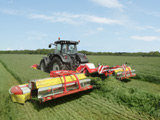 